АДМИНИСТРАЦИЯСЕЛЬСКОГО  ПОСЕЛЕНИЯ  НОВЫЙ БУЯН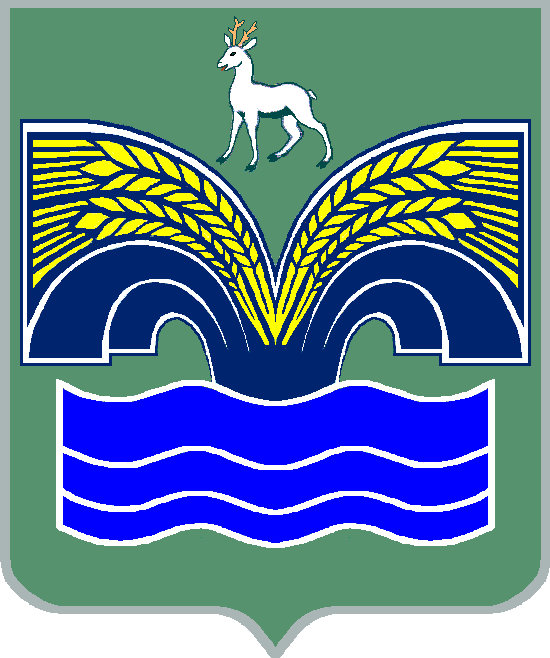 МУНИЦИПАЛЬНОГО РАЙОНА КРАСНОЯРСКИЙ САМАРСКОЙ ОБЛАСТИ446390, Самарская область, с.Новый Буян, ул.Красноармейская, 19а  (884657) 33-221Факс (84657) 33-163     Администрация сельском поселении Новый Буян муниципального района Красноярский Самарской области по итогам мониторинга на 11.02.2020 г. «о количестве субъектов малого и среднего предпринимательства и их классификации по видам экономической деятельности» представляет следующие сведения:     Глава поселения                                                                    Е.Г. ТихоноваВид деятельностиВид деятельностиИндивидуальные предприниматели Юридические лица01Растениеводство и животноводство, охота и предоставление соответствующих услуг в этих областях4402Лесоводство и лесозаготовки0110Производство пищевых продуктов0311Производство напитков0116Обработка древесины и производство изделий из дерева и пробки, кроме мебели, производство изделий из соломки и материалов для плетения0132Производство прочих готовых изделий1041Строительство зданий0143Работы строительные специализированные4145Торговля оптовая и розничная автотранспортными средствами и мотоциклами и их ремонт5046Торговля оптовая, кроме оптовой торговли автотранспортными средствами и мотоциклами5947Торговля розничная, кроме торговли автотранспортными средствами и мотоциклами18549Деятельность сухопутного и трубопроводного транспорта9056Деятельность по предоставлению продуктов питания и напитков1063Деятельность в области информационных технологий0168Операции с недвижимым имуществом1469Деятельность в области права и бухгалтерского учета1177Аренда и лизинг2080Деятельность по обеспечению безопасности и проведению расследований0182Деятельность административно-хозяйственная, вспомогательная деятельность по обеспечению функционирования организации, деятельность по предоставлению прочих вспомогательных услуг для бизнеса1096Деятельность по предоставлению прочих персональных услуг40ИТОГО:5633